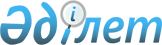 Қазақстан Республикасының автомобиль жолдарын жөндеу мен күтіп ұстауға арналған қаржыландыру нормативтерін бекіту туралы
					
			Күшін жойған
			
			
		
					Қазақстан Республикасы Үкіметінің 2003 жылғы 30 cәуірдегі N 423 қаулысы. Күші жойылды - Қазақстан Республикасы Үкіметінің 2015 жылғы 25 желтоқсандағы № 1063 қаулысымен      Ескерту. Күші жойылды - ҚР Үкіметінің 25.12.2015 № 1063 (алғашқы ресми жарияланған күнінен бастап қолданысқа енгізіледі) қаулысымен.      РҚАО-ның ескертпесі.      ҚР мемлекеттік басқару деңгейлері арасындағы өкілеттіктердің аражігін ажырату мәселелері бойынша 2014 жылғы 29 қыркүйектегі № 239-V ҚРЗ Заңына сәйкес ҚР Инвестициялар және даму министрінің м.а. 2015 жылғы 17 маусымдағы № 711 бұйрығын және ҚР Инвестициялар және даму министрінің м.а. 2015 жылғы 17 маусымдағы № 705 бұйрығын қараңыз.      "Автомобиль жолдары туралы" Қазақстан Республикасының 2001 жылғы 17 шілдедегі Заңына сәйкес Қазақстан Республикасының Үкіметі қаулы етеді: 

      1. Қоса беріліп отырған Қазақстан Республикасының автомобиль жолдарын жөндеу мен күтіп ұстауға арналған қаржыландыру нормативтері бекітілсін. 

      2. Осы қаулы қол қойылған күнінен бастап күшіне енеді.      Қазақстан Республикасының 

      Премьер-Министрі 

Қазақстан Республикасы  

Үкіметінің        

2003 жылғы 30 сәуірдегі 

N 423 қаулысымен     

бекітілген        

Қазақстан Республикасының автомобиль жолдарын жөндеу мен күтіп

ұстауға арналған қаржыландыру нормативтері      Ескерту. Қаржыландыру нормативтері жаңа редакцияда - ҚР Үкіметінің 26.02.2013 № 183 қаулысымен (алғашқы ресми жарияланған күнінен бастап күнтізбелік он күн өткен соң қолданысқа енгізіледі).1 км, мың теңге

      Ескертпе:



      1. Күтіп ұстауға арналған нормативтер қысқы күтіп ұстау шығындарын қамтиды.



      2. Нормативтер қосылған құн салығынсыз (ҚҚС) 2001 жылғы базалық бағалармен келтірілген.



      3. 2001 жылғы базалық бағалардан ағымдық деңгейге ауыстыру бюджет заңнамасына сәйкес жыл сайын белгіленетін айлық есептік көрсеткіштің (АЕК) өзгеру индексі арқылы жүзеге асырылады.



      4. ҚҚС Қазақстан Республикасының заңнамасымен тиісті жылға белгіленетін мөлшерде қабылданады.



      5. Қаржыландыру нормативтері ІІІ техникалық санаттағы жолдың 1 км арналып келтірілген. Талап етілетін санаттың нормативін есептеу үшін жол санаттары бойынша төменде келтірілген саралау коэффициенттері қолданылады:
					© 2012. Қазақстан Республикасы Әділет министрлігінің «Қазақстан Республикасының Заңнама және құқықтық ақпарат институты» ШЖҚ РМК
				Р/с

№Облыстардың атауларыАғымдағы жөндеуКүтіп ұстау12341Ақмола440,5324,92Ақтөбе402,3308,63Алматы343,8281,64Атырау343,9165,95Шығыс Қазақстан370,2335,46Жамбыл375,8275,07Батыс Қазақстан391,4290,68Қарағанды432,2296,39Қызылорда360,5187,010Қостанай386,6283,911Маңғыстау356,9155,012Павлодар375,7295,113Солтүстік Қазақстан366,5302,514Оңтүстік Қазақстан360,0190,7Жұмыс түріАвтомобиль жолдарының санаттарыАвтомобиль жолдарының санаттарыАвтомобиль жолдарының санаттарыАвтомобиль жолдарының санаттарыАвтомобиль жолдарының санаттарыАвтомобиль жолдарының санаттарыАвтомобиль жолдарының санаттарыЖұмыс түріIа/Іб

8 жолақIа/Іб

6 жолақIа/Іб

4 жолақIIIIIIVVЖұмыс түріСаралау коэффициенттеріСаралау коэффициенттеріСаралау коэффициенттеріСаралау коэффициенттеріСаралау коэффициенттеріСаралау коэффициенттеріСаралау коэффициенттеріАғымдағы жөндеу5,06/3,373,90/2,602,73/1,821,1310,740,47Күтіп ұстау4,59/3,063,63/2,422,67/1,781,2410,890,73